AGENDA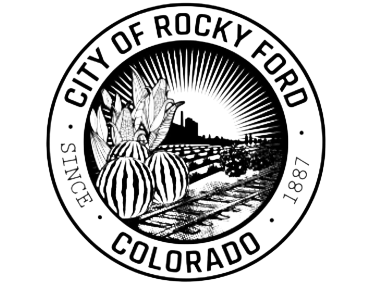 City Council MeetingTuesday, January 9, 2024 REMOTE PARTICIPATIONA Zoom link is made available, however, the City does not and cannot guarantee Internet connection or online broadcasting. Remote attendance is at the risk of the attendee as the public meeting will continue in person regardless of the City’s broadcasting capability. Join Zoom Meeting by Computer: https://us.06web.zoom.us/j/98350467857   |   Dial by Phone: 1-669-900-6833 – Meeting ID: 983 5046 7857WORK SESSION – 6:00 PMProposed Resolution – Non-compliance of Vacant Building Code, Changes to City Fee Schedule and Discussion regarding BNSFREGULAR MEETING – 7:00 PMCALL MEETING TO ORDERROLL CALLPLEDGE OF ALLEGIANCEMISSION STATEMENT“Improve the quality of life in the City of Rocky Ford, making it a great place to live and work, while strengthening relationships and creating pride in our Community.PUBLIC COMMENTCitizens may address the Council on items that are not on the agenda. Items of a personal nature may not be discussed. Personnel-related matters shall be directed through the appropriate chain of command. Please sign in prior to the meeting. Neither Council members nor City staff should be expected to engage in discussions with any speaker. Council may direct staff to follow-up with certain matters. Please limit your comments to three (3) minutes or less.CONSENT AGENDAA Consent Agenda is contained in this meeting agenda.  The consent agenda is designed to assist making the meeting shorter and more efficient.  Items left on the Consent Agenda may not be discussed when the Consent Agenda comes before the Council.  If any Council member wishes to discuss a Consent Agenda item, please tell me now and I will remove the item from the Consent Agenda and place it in an appropriate place on the meeting agenda, so it can be discussed when that item is taken up by the Council.7.1	Approval of previous meeting minutes for December 12, 2023PRESENTATIONS, AWARDS, PROCLAMATIONS8.1	Pinning Ceremony – Ryan Sellin, Rocky Ford Police OfficerSTAFF REPORTS9.1	City Manager – Shannon Wallace9.2	Museum Curator – Rob Marshall Written ReportOLD BUSINESSCatlin Canal and Rocky Ford Canal – Sealed Bids for Year 2024Ron Magdaleno – (Via Zoom) – (CONTINUATION OF DISCUSSION) – Ron Magdaleno requesting Council to allow an above ground mausoleum/crypt and discuss cemetery flooding issues.NEW BUSINESS11.1	Resolution #1 – Series 2024 – A Resolution Setting Regular Meeting Dates for the City of Rocky Ford City Council and Setting the Official Location of Posting Meeting Notices for the Year 202411.2	Appointment of Patrice McGowen to the Rocky Ford Tree BoardEXECUTIVE SESSION12.1	NONEPUBLIC COMMENTCOUNCIL COMMENTSUPCOMING COUNCIL MEETINGSJanuary 23, 2024, at 6:00 PM: Council Work session; January 23, 2024, at 7:00 PM: Regular Council MeetingFebruary 13, 2024, at 6:00 PM: Council Work session, February 13, 2024, at 7:00 PM: Regular Council MeetingADJOURNMENTcityofrockyford.colorado.gov